              Linksbündig, zentriert, rechtsbündig, Blocksatz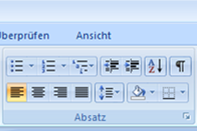 Übe das Ausrichten der Sätze! Denke daran, dass du zuerst die Sätze markieren musst!Wähle für jeden Satz die angegebene Textausrichtung, die du in der Klammer am Satzende findest! Klicke mit der linken Maustaste auf das angegebene Textausrichtungssymbol!Im Herbst fallen die Blätter von den Bäumen. (rechtsbündig)Die Kinder unternehmen einen Spaziergang. (zentriert)Den Berg rodeln die Kinder im Winter herunter. (linksbündig)Wir pflücken im Sommer die Blumen im Garten. (zentriert)Es ist ein sonniger, herrlicher Frühlingstag und ich gehe auf den Spielplatz. (rechtsbündig)Markiere die Sätze komplett und klicke anschließend auf das Textausrichtungssymbol „Blocksatz“. Kannst du erkennen, was mit den Sätzen passiert?Im Herbst fallen die Blätter von den Bäumen. Die Kinder unternehmen einen Spaziergang.                  Den Berg rodeln die Kinder im Winter herunter. Wir pflücken im Sommer die Blumen im Garten.            Es ist ein sonniger, herrlicher Frühlingstag und ich gehe auf den Spielplatz. 